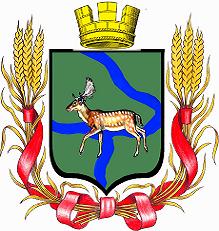 РОССИЙСКАЯ   ФЕДЕРАЦИЯДума  Еланского  городского  поселенияЕланского  муниципального  районаВолгоградской  области четвёртого созыва РЕШЕНИЯ  № 24/5                                    19 февраля 2020 года                            О внесении изменений в решение Думы Еланского городского поселения от 26.12.2019 № 20/4  «О бюджете Еланского городского поселения Еланского муниципального района Волгоградской области на 2020 год и плановый период 2021 - 2022 годов".    Заслушав предложенные поправки Администрацией Еланского городского поселения Еланского муниципального района Волгоградской области бюджета за I квартал 2020 года, руководствуясь статьей 28 Федерального Закона от 06 октября 2003 года № 131-ФЗ «Об общих принципах организации местного самоуправления в Российской Федерации», Уставом Еланского городского поселения Еланского муниципального района Волгоградской области,Дума Еланского городского поселенияРешила:Внести изменения в решение Думы Еланского городского поселения от 26.12.2019      № 20/4  «О бюджете Еланского городского поселения Еланского муниципального          района Волгоградской области на 2020 год и плановый период 2021 - 2022 годов",         согласно приложения.Настоящее решение, вступает в силу со дня его официального обнародования и подлежит размещению на официальном сайте Администрации Еланского городского поселения Еланского муниципального района Волгоградской области.Председатель ДумыЕланского городского поселения Еланского муниципального района Волгоградской области                                                                         Е.В. Русяев   Глава Еланскогогородского поселения  Еланского муниципального района Волгоградской области                                                                        А.С. ГугучкинПриложение к решению Думы Еланского городского поселения от 19.02.2020 № 24/5Поправки по  расходам бюджета Администрации Еланского городского поселения Еланского муниципального района Волгоградской области бюджета за I квартал 2020 года                                                                                           Годовой план          поправки           уточненный                                                                                                                                                       годовой план                                                                                                   Годовой план          поправки           уточненный                                                                                                                                                       годовой план                                                                                                   Годовой план          поправки           уточненный                                                                                                                                                       годовой план                                                                                                   Годовой план          поправки           уточненный                                                                                                                                                       годовой план                                                                                                   Годовой план          поправки           уточненный                                                                                                                                                       годовой план         Раздел 01 00Раздел 01 006 332 200,006 332 200,00742 140,00742 140,00Заработная плата Главы01 02 9000090010 121570 000570 000,00Начисления на оплату труда01 02 9000090010 129172 140172 140,00Заработная плата Главы01 03 9000090020 1210,00Начисления на оплату труда01 03 9000090020 1290,004 847 8604 847 860,00З/пл гос органов01 04 7950014000 1213 343 0003 343 000,00Прочие выплаты01 04 7950014000 12210 00010 000,00Начисления 01 04 7950014000 129945 860945 860,00Прочие закупки01 04 7950014000 244548 000548 000,00Налоги и платежи01 04 9900080140 2441 0001 000,00Административная комиссияАдминистративная комиссия42 20042 200,00Фонд оплаты труда01 04 9900070010 12118 00018 000,00Начисления 01 04 9900070010 1295 4365 436,00Прочие01 04 9900070010 24418 76418 764,00Резервный фондРезервный фонд100 000100 000,00Прочие закупки01 11 9900099990 870100 000100 000,00Другие общегосударственные расходыДругие общегосударственные расходы500 000700 000,00Прочие закупки01 13 9900090050 244500 000200 000700 000,00Оценка недвижимости, признание прав и регулирование отношений по гос. и мун. Соб-тиОценка недвижимости, признание прав и регулирование отношений по гос. и мун. Соб-ти100 000105 800,00Прочие закупки01 13 9900020330 244100 0005 800,00105 800,00Предупреждение и ликвидация ЧСПредупреждение и ликвидация ЧС100 000100 000,00Прочие закупки03 09 9900090060 244100 000100 000,00Транспорт субсидии ИП пересунькин04 08 9900091000 8111 200 0001 200 000,00Дорожное хозяйствоДорожное хозяйство20 918 44723 692 643,26Прочая закупки20 918 447,2623 692 643,26Содержание дорог (Мун.контракт)04 09 7950018000 2448 712 4858 712 485,00Ремонт знаков  (Мун.контракт)04 09 7950018000 244578 100578 100,00Содержание площадей  (Мун.контракт)04 09 7950018000 244192 372192 372,00Содержание водостоков  (Мун.контракт)04 09 7950018000 2441 370 749293 398,001 664 147,00Ремонт дорог04 09 9900020680 2445 944 3642 480 798,008 425 162,00Покупка дорожных знаков04 09 9900020680 244400 000400 000,00Очистка обочин04 09 9900020680 244400 000400 000,00Горизонтальная разметка04 09 9900020680 244200 000200 000,00Освещение дорог по программе губернатора04 09 99000 71740 2443 117 260,003 117 260,00Освещение дорог по программе губернатора04 09 99000 09012 2443 117,263 117,26Итого 05 0030 548 769,80Жилищное хозяйствоЖилищное хозяйство20 00022 300,00Кап ремонт Жил. Фонд05 01 9900090400 24420 0002 300,0022 300,00Коммунальное хозяйствоКоммунальное хозяйство15 120 762,8015 120 762,80Субсидии (тепло)05 02 9900090210  8111 600 0001 600 000,00Субсидии (вода, водоотведение)05 02 9900090220  8113 838 0003 838 000,00Субсидии (Баня)05 02 9900090020 811400 000400 000,0005 02 7950010000 8116 192 510,8010 092 510,80Кредит2 694 6913 900 000,006 594 691,00На котельную3 497 819,803 497 819,80Прочие закупки05 02 9900090020 2443 090 2523 090 252,00Текущий ремонт теплотрассы 3 000 2523 000 252,00Ремонт водопроводных сетей (проектные работы)90 00090 000,00Итого 05 0315 408 007Уличное освещениеУличное освещение5 421 09611 459 911,00Прочая закупка05 03 7950021100 2445 421 096617 719,006 038 815,00ОзеленениеОзеленение1 134 6501 134 650,00Прочая закупка05 03 7950021200 2441 134 6501 134 650,00Организация содержания мест захороненияОрганизация содержания мест захоронения635 938635 938,00Содержание кладбищ (Мун. Контракт)05 03 7950021300 244635 938635 938,00Прочее благоустройствоПрочее благоустройство0,00Прочая закупка05 03 7950021400 2443 870 999431 908,004 302 907,00Непрограммные расходы05 03 9900090140 2443 606 9248 064 106,0011 671 030,00тротуар стадион "Урожай"1 500 0001 500 000,00Площадки ТКО1 206 9241 206 924,00Прочие закупки600 000400 000,001 000 000,00Обработка лесополос от комаров100 000100 000,00Оценка рыночной стоимости имущества:200 000200 000,00651 000651 000,00Центр занятости    зп05 03 9900010110 111500 000500 000,00налоги 30,2%05 03 9900010110 119151 000151 000,00Налоги и платежи05 03 9900080140 85160 00060 000,00Налоги и платежи05 03 9900090140 8522 4002 400,00Налоги и платежи05 03 9900090140 85325 00025 000,00Молодежная политикаМолодежная политика200 000200 000,00Прочая закупка 07 07 7950001000 24410 00010 000,00Прочая закупка 07 07 9900020040 244190 000190 000,00 Социальная политика 10 01 9900010270 312211 000211 000,00ФК и спортФК и спорт1 400 0001 400 000,00Иные выплаты11 05 7950003100 113760 000760 000,00Прочая закупка11 05 7950003100 244640 000640 000,00СМИСМИ246 60018 989,00265 589,00МКУ "Благоустройство"МКУ "Благоустройство"12 000 00012 129 890,00З/пл 05 05 9900090150 1116 263 9006 263 900,00Прочие выплаты05 05 9900090150 1125 1005 100,00Начисления 05 05 9900090150 1191 891 6981 891 698,00Прочие закупки05 05 9900090150 2443 838 302129 890,003 968 192,00налоги05 05 9900090150 8531 0001 000,00КультураКультура2 635 8582 635 858,00Дом культуры Дом культуры 1 435 8581 467 658,00З/пл 08 01 7950008010 111896 650896 650,00Прочие выплаты08 01 7950008010 1125 0005 000,00Начисления 08 01 7950008010 119270 788270 788,00Прочие закупки08 01 7950008010 244263 42031 800,00295 220,00БиблиотекиБиблиотеки1 200 0001 200 000,00З/пл 08 01 7950008020 111650 000650 000,00Прочие выплаты08 01 7950008020 1125 0005 000,00Начисления 08 01 7950008020 119196 300196 300,00Прочие закупки08 01 7950008020 244348 700348 700,00Итого 75 792 875,0616 776 708,0092 569 583,06